UNIVERSITAS ISLAM NEGRI (UIN)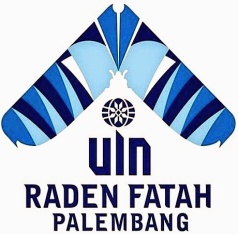 RADEN FATAH PALEMBANGFAKULTAS ADAB DAN HUMANIORAJl. KH. Zaenal Abidin Fikry KM 3.5 Palembang
Telp : 0711-354668, 0711-356209|Faks : 0711-362427RENCANA PEMBELAJARAN SEMESTER(RPS)Deskripsi Mata Kuliah:Pokok bahasan dari mata kuliah ini adalah membangun perpustakaan digital. Melalui mata kuliah ini, mahasiswa diharapkan dapat merancang, membangun, serta mengelola perpustakaan digital.Capaian Pembelajaran Mata Kuliah:Merancang dan membangun perpustakaan digitalMengevaluasi perpustakaan digital............Daftar ReferensiPendit, Putu Laxman. 2008. Perpustakaan Digital dari A sampai Z. Jakarta: Cita Karyasa Mandiri.Pendit, Putu Laxman.2009. Perpustakaan Digital Kesinambungan & Dinamika. Jakarta : Cita Karyasa MandiriLesk, Michael. 2005. Understanding Digital Libraries. San Francisco : Elsevier IncFakultas/Program:Fakultas Adab dan HumanioraProgram Studi:Prodi Ilmu PerpustakaanMata Kuliah/Kode: Perpustakaan Digital/ PUS6582Jumlah SKS :2 SKSSemester:Genap (2017/2018)Genap (2017/2018)Genap (2017/2018)Dosen Pengampu:Budhi Santoso, M.A.Budhi Santoso, M.A.Budhi Santoso, M.A.Minggu ke-Kemampuan Akhir yang DiharapkanBahanKajian PembelajaranMetode PembelajaranPengalaman Belajar MahasiswaPenilaianPenilaianPenilaianWaktu  PembelajaranMinggu ke-Kemampuan Akhir yang DiharapkanBahanKajian PembelajaranMetode PembelajaranPengalaman Belajar MahasiswaIndikatorTeknik PenilaianBobotWaktu  Pembelajaran1Luaran yang direncanakan pada tiap tahap/sesi pembelajaranPernyataan tentang cakupan materi pembelajaran yang digunakan untuk membantu pencapaian kemampuan akhir*Sistem deliveri yang digunakan oleh dosen. Dapat berbentuk tunggal atau terpaduUraian spesifik tentang aktivitas atau tugas yang diberikan oleh dosen kepada mahasiswaPenanda ketercapaian kemampuan akhir Teknik penilaian yang digunakan untuk mengukur kemampuan akhir atau keterlihatan indikator Besaran (dalam %) sumbangan suatu kemampuan akhir dalam keseluruhan capaian pembelajaran 100 menit2345678910111213141516Disusun oleh:Diperiksa oleh:Diperiksa oleh:Disahkan oleh:Dosen PengampuBudhi Santoso, M.ANIP. 198406152018011002Penanggung jawab KeilmuanMulyadi, M.HumNIP. 19770803 200003 1 001Ketua Program StudiYanto, M. HumNIP. 19770114 200312 1 003DekanDr. Nor Huda, M.A., M. AgNIP. 197011142000031002